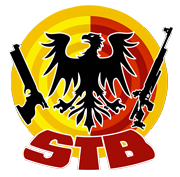 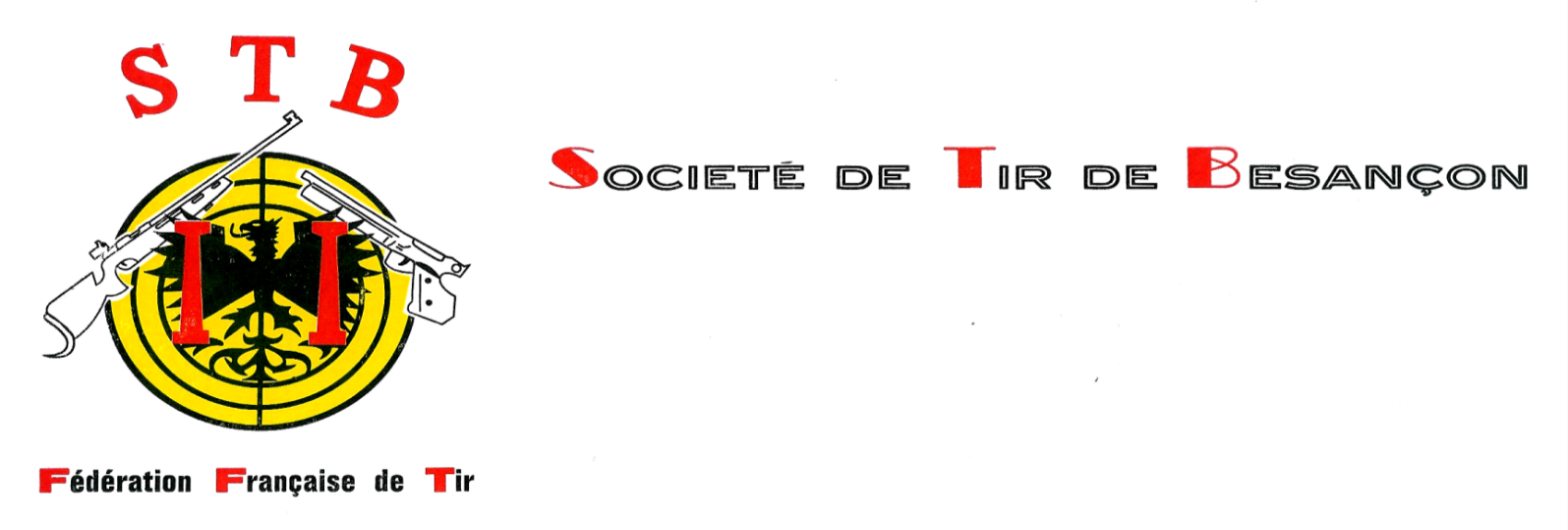 Compte-rendu de l’Assemblée GénéraleVendredi 27 septembre 2019Stand de RosemontOrdre du jour :Rapport moral (M. PETETIN)Rapport sportif (M. KARSILAYAN)Rapport financier (G. TRIPIER) + rapports des vérificateursApprobation du règlement intérieurRecomplètement du Comité et du Bureau Orientations 2019 - 2020  Intervenants extérieurs (Plombémie)Questions diverses*********************************************Début de l’AG ordinaire à 19h15.Pour information :Nombre de licenciés à ce jour : 293Présents à l’AG: Pouvoirs valables comptabilisés: Pouvoirs non valables non comptabilisés: Le Président demande si les votes peuvent se faire à main levée, l’assemblée adopte ce mode de scrutin.Présentation du rapport moral par le président.293 licenciés; pour 327licenciés au 31/08/2018 (- 34 licenciés, soit – 10%)60 départs et mutations sortantes. 53 nouvelles licences, réactivations et mutations entrantes.39 jeunes (poussins à juniors)251 seniors (36 dames, 252 messieurs)65 compétiteurs. 60 podiums. Baisse des licenciés dans les clubs ayant plutôt une vocation sportive (compétition).Sur 6 ans, le club reste toujours avec environ 300 licenciésLes sections sportives : 10/18 mètres en pistolet, carabine, arbalète50 mètres pistolet, carabine25 mètres pistoletTSV (Tir Sportif de Vitesse)PlateauxSilhouettes métalliquesDéveloppement du TAR (Tir aux Armes Réglementaires) avec Alexandre FAHY qui est vice-champion de France en pistolet Vitesse Militaire.Section para-tir : 13 licenciés : beau succès des 6 compétiteurs, les accompagnants et un cadre techniqueActions d’animations : Accueil du raid Handi-Fort : 22 équipes de 6 tireurs, accueillies au stand du Rosemont par 12 bénévoles, le 14 juin 2019Articles de presse (Est républicain, Le Pays), Interventions radio ( RCF, France Bleu), Séances découverte (FRACAS , C.E , privé…)Site web (www.stbesancon.fr ) + une page Facebook www.facebook.com/tirbesancon/ avec 116 abonnés.Objets promotionnels crées en 2018 : casquettes, eco-cups, vestes, drapeaux d’équipe.Séances de découvertes privées payantes. 3 séances programmées cette année (passage des participants obligatoire au FINIADA)Repas festifs : repas de Noël, raclette, barbecue d’été, soirée Halloween…Activités sportives : Entrainement compétition : Tous les lundis avec entraineurs diplômés Stand de RosemontEcole de tir adultes tous les jeudis, uniquement au stand de RosemontEcole de tir enfants : tous les mercredis et samedis matins avec encadrementOrganisation de compétitions : Championnats de France des Clubs, tour départemental au gymnase Jean Zay, tours du critérium (air comprimé 10m) adultes et écoles de tirGestion des stands : Chaudanne :  Permis de construire accepté en juin pour la construction du pas de tir de (juin 2019) pour la réalisation d’un pas de tir 25m de 12 postes. Stand homologué 50m / 25m / TSV. 2 week-ends en juin et 2 en octobre, ont permis de débroussailler, nettoyer, implanter un nouveau pare-balles, trier et évacuer les pneus. Renforcement des pare-ballesTarragnoz : fermé pour problème de plombémie fin février 2019.Rosemont : équipement de 20 cibles électroniques interactives connectées en partenariat avec Sport Quantum. Le stand est retenu par la Ligue pour les stages Initiateur et AnimateurInformations générales : Lancement de la section TSV avec n moniteur agrée. Un deuxième moniteur va obtenir son monitorat. La section rencontre un certain succès.Négociations avec l’armé, la Ville de Besançon, pour l’accès à un stand 200m.Obtention de l’organisation des Championnats de France de tir sportif 10/18m en 2021 à BesançonCelui-ci est voté à l’unanimité.Présentation du rapport sportif par Mesut KARSILAYANMerci aux compétiteursEcoles de tir : enfants : peu d’enfants compétiteurs. Pas d’équipe constituée car manque d’effectifs.Carabine 10m : le club a participé aux critériums, coupes de ligue, départementaux, régionaux, Championnats de France, Championnats de France des Clubs.Pistolet 10m : critérium du Doubs, Coupe du Doubs, Coupe de la Ligue, Championnat de France, Championnat de France des Clubs, Arbalète Field. Participation aux championnat départemental, Régional,Carabine 50m : coupe de la ligue, départemental, régional, championnats de FrancePistolet 25m : coupe de la ligue, départemental, régional, Championnats de France.Pistolet 50m : 3 participantsTAR : départemental, régional, championnats de France Silhouettes métalliques :2 participants.Plateaux (cibles cassantes) 3 participants dont 2 qualifiés aux Championnats de FrancePrésentation du rapport financier par Gérard TRIPIERCelui est voté à l’unanimité Rapport des vérificateurs aux comptes Messieurs Robert JANOUSEK et Gérard MARION. ils soulignent le sérieux et l’excellence de la tenue des comptes.Présentation du budget prévisionnel.Celui –ci est adopté à l’unanimité.Désignation de deux vérificateurs pour la prochaine AG : Messieurs Robert JANOUSEK et Jean-Michel HUCHON se portent volontaires.Complément du Comité Directeur2 démissions : Lucie VETTORETTI et Rachel DUVAL. Un postulant : Jean-Luc LAROCHE, entrant au Comité, par vote à l’unanimité.Orientation 2019-2020Animation du pôle compétitions et émulation.Recrutement de jeunes pour l’école de tir.Partenariat avec la Carte Avantages Jeunes grâce à la Ligue.2 repas festifs programmés : repas de Noël samedi 14 décembre midi au Rosemont et Barbecue d’été dimanche 28 juin à Chaudanne.Intervention de Jean VIEILLE-PETIT : problème de féminisation du sport qui est encore trop faible. Féminisation d’environ 11% au niveau fédéral. La Fédération française de Tir oblige à une présence forte des femmes au sein du comité Directeur.Stabilité du nombre de licenciés au niveau régional. Développement du TAR avec la possibilité de création de nouvelles disciplines. Le TAR est une discipline accessible où l’on tire assez peu, finalement.Suite aux CDF de 2014 à Besançon, le Fédé a renouvelé son souhait de revenir à Besançon en 2021.Modernisation des équipements à Rosemont qui attireront des jeunes.Questions diversesInterventions sur la plombémie : Présentation du Centre anti-poison (Eric MANEL, François CLINARDPrésentation de l’enquête sur les pratiques des tireurs.Présentation du plomb et des ses dangers.La séance est levée à 21h.Le président remercie l’assemblée pour la bonne tenue de cette AG et invite les membres à un pot de l’amitié.